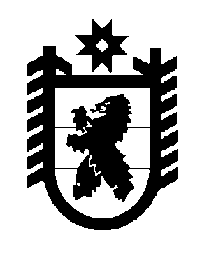 Российская Федерация Республика Карелия    ПРАВИТЕЛЬСТВО РЕСПУБЛИКИ КАРЕЛИЯПОСТАНОВЛЕНИЕот  2 марта 2016 года № 81-Пг. Петрозаводск О внесении изменений в постановление Правительства Республики Карелия от 30 сентября 2008 года № 202-П Правительство Республики Карелия п о с т а н о в л я е т:Внести в подпункт 2 пункта 3 Порядка проведения проверки эффективности инвестиционных проектов, финансируемых полностью или частично за счет средств бюджета Республики Карелия,  утвержденный постановлением Правительства Республики Карелия от  30 сентября                   2008 года № 202-П «Об утверждении  Порядка проведения проверки эффективности инвестиционных проектов, финансируемых полностью или частично за счет средств бюджета Республики Карелия» (Собрание законодательства Республики Карелия, 2008, № 9, ст. 1111; 2012, № 7,                 ст. 1342), следующие изменения:абзац второй дополнить словами «(паспорт инвестиционного проекта в случае отсутствия утвержденной проектной документации)»;абзац четвертый дополнить словами «(при наличии)».           Глава Республики  Карелия                       			      	        А.П. Худилайнен